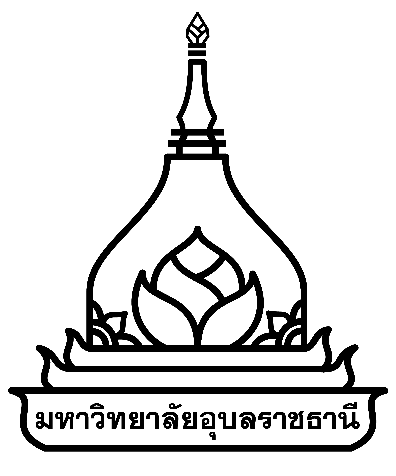 บทสรุปการปรับปรุงหลักสูตร
หลักสูตร สาขาวิชา หลักสูตรปรับปรุง พ.ศ. 1. ประวัติความเป็นมาของหลักสูตรหลักสูตรนี้เปิดการเรียนการสอนครั้งแรกตามมติสภามหาวิทยาลัย ครั้งที่ /วันที่ และสำนักงานคณะกรรมการการอุดมศึกษา รับทราบให้ความเห็นชอบหลักสูตรครั้งแรก เมื่อวันที่  เปิดรับนักศึกษารุ่นแรกในภาคการศึกษาต้น/ปลาย ปีการศึกษา  มีการปรับปรุงหลักสูตร  ครั้ง ได้แก่ หลักสูตรปรับปรุง พ.ศ.  สำนักงานคณะกรรมการการอุดมศึกษา รับทราบให้ความเห็นชอบหลักสูตร เมื่อวันที่ // กรณีที่รับทราบเล่มหรือตอน สป.อว. ยังไม่เปลี่ยนชื่อหลักสูตรปรับปรุง พ.ศ.  สำนักงานปลัดกระทรวงการอุดมศึกษา วิทยาศาสตร์ วิจัยและนวัตกรรม (สกอ. เดิม) รับทราบให้ความเห็นชอบหลักสูตร เมื่อวันที่ มีบัณฑิตสำเร็จการศึกษาไปแล้ว  รุ่น จำนวน   คน คำชี้แจง กรณีหลักสูตรระดับบัณฑิตศึกษา ให้แยกประเภทการรับนักศึกษาให้ชัดเจน เช่น โดยแบ่งเป็น แผน ก แบบ ก1 จำนวน xx คน แผน ก แบบ ก2 จำนวน xx คน และมีผลการดำเนินงานย้อนหลัง 5 ปี ดังนี้คำชี้แจง กรณีมีวิชาเอกหรือแผนการรับ (ระดับบัณฑิตศึกษา) ให้ระบุให้ชัดเจนหมายเหตุ: อภิปรายตารางนี้ว่า จำนวนสำเร็จต่ำกว่าเกณฑ์ การตกออก การพ้นสภาพ เนืองจากสาเหตุใด และให้นำข้อมูลนี้ไปวางแผนการพัฒนาปรับปรุงหลักสูตรในส่วนใดบ้าง ตัวอย่างกรณีระดับปริญญาตรีที่มีสาขาวิชาเอกหมายเหตุ: ปีการศึกษา 2559 มีนักศึกษาพ้นสภาพ จำนวน 5 คน เนื่องจากติดภาระงานประจำปีการศึกษา 2558 มีนักศึกษาพ้นสภาพ จำนวน 1 คน (แผน ก แบบ ก1) เนื่องจากปัญหาด้านการเงินตัวอย่างกรณีระดับบัณฑิตศึกษาหมายเหตุ: ปีการศึกษา 2559 มีนักศึกษาพ้นสภาพ จำนวน 2 คน (แผน ก แบบ ก1) เนื่องจากติดภาระงานประจำปีการศึกษา 2558 มีนักศึกษาพ้นสภาพ จำนวน 1 คน (แผน ก แบบ ก1) เนื่องจากปัญหาด้านการเงิน2. บทสรุปการดำเนินงานของหลักสูตรที่ผ่านมา 3-5 ปีย้อนหลัง2.1 ผลประเมินการประกันคุณภาพหลักสูตร ข้อเสนอแนะที่สำคัญ และแนวทางการแก้ไข2.2 ผลการประเมินหลักสูตรจากบัณฑิต ผู้ใช้บัณฑิตหรือผู้เกี่ยวข้อง 3. บทสรุปแนวทางการออกแบบ (พัฒนา/ปรับปรุง) หลักสูตรที่เน้นผลลัพธ์การเรียนรู้ปัจจัยนำเข้าของข้อมูลเพื่อนำไปใช้ในการปรับปรุงหลักสูตรและกำหนดผลลัพธ์การเรียนรู้4. Learning Outcome Base Education 4.1 ผลลัพธ์การเรียนรู้ระดับหลักสูตร หรือ ผลลัพธ์การเรียนรู้ระดับหลักสูตรและมาตรฐานวิชาชีพ สาขา/สาขาวิชา............ พ.ศ. ........ 		PLO1 PLO2 PLO3 PLO.. PLO.. 4.2 ผลลัพธ์การเรียนรู้ที่คาดหวังรายชั้นปี (Year Learning Outcomes, YLOs)  	ตารางแสดงผลลัพธ์การเรียนรู้ของรายวิชาที่คาดหวังแต่ละชั้นปีของหลักสูตรหมายเหตุ:	YLO 1 หมายถึง ผลลัพธ์การเรียนรู้ระดับชั้นปีที่ 1YLO 2 หมายถึง ผลลัพธ์การเรียนรู้ระดับชั้นปีที่ 2YLO 3 หมายถึง ผลลัพธ์การเรียนรู้ระดับชั้นปีที่ 3YLO ... หมายถึง ผลลัพธ์การเรียนรู้ระดับชั้นปีที่ ....ปีการศึกษาแผนการรับนักศึกษา
(คน)จำนวนรับนักศึกษา (ร้อยละ)จำนวนผู้สำเร็จการศึกษา
(ร้อยละ)จำนวนนักศึกษาตกออก/พ้นสภาพ (ร้อยละ)จำนวนนักศึกษาคงเหลือ
(ร้อยละ)25XXxxxx(ร้อยละ xx.xx)xx(ร้อยละ xx.xx)xx(ร้อยละ xx.xx)xx(ร้อยละ xx.xx)25XXxxxx(ร้อยละ xx.xx)xx(ร้อยละ xx.xx)xx(ร้อยละ xx.xx)xx(ร้อยละ xx.xx)25XXxxxx(ร้อยละ xx.xx)xx(ร้อยละ xx.xx)xx(ร้อยละ xx.xx)xx(ร้อยละ xx.xx)25XXxxxx(ร้อยละ xx.xx)xx(ร้อยละ xx.xx)xx(ร้อยละ xx.xx)xx(ร้อยละ xx.xx)25XXxxxx(ร้อยละ xx.xx)xx(ร้อยละ xx.xx)xx(ร้อยละ xx.xx)xx(ร้อยละ xx.xx)รวมxxxx(ร้อยละ xx.xx)xx(ร้อยละ xx.xx)xx(ร้อยละ xx.xx)xx(ร้อยละ xx.xx)ปีการศึกษาแผนการรับนักศึกษา
(คน)แผนการรับนักศึกษา
(คน)จำนวนรับนักศึกษา (ร้อยละ)จำนวนรับนักศึกษา (ร้อยละ)จำนวนผู้สำเร็จการศึกษา
(ร้อยละ)จำนวนผู้สำเร็จการศึกษา
(ร้อยละ)จำนวนนักศึกษาตกออก/พ้นสภาพ 
(ร้อยละ)จำนวนนักศึกษาตกออก/พ้นสภาพ 
(ร้อยละ)จำนวนนักศึกษาคงเหลือ
(ร้อยละ)จำนวนนักศึกษาคงเหลือ
(ร้อยละ)ปีการศึกษาวิชาเอก ...........วิชาเอก ...........วิชาเอก ...........วิชาเอก ...........วิชาเอก ...........วิชาเอก ...........วิชาเอก ...........วิชาเอก ...........วิชาเอก ...........วิชาเอก ...........25XXxxxxxx(ร้อยละ xx.xx)xx(ร้อยละ xx.xx)xx(ร้อยละ xx.xx)xx(ร้อยละ xx.xx)xx(ร้อยละ xx.xx)xx(ร้อยละ xx.xx)xx(ร้อยละ xx.xx)xx(ร้อยละ xx.xx)25XXxxxxxx(ร้อยละ xx.xx)xx(ร้อยละ xx.xx)xx(ร้อยละ xx.xx)xx(ร้อยละ xx.xx)xx(ร้อยละ xx.xx)xx(ร้อยละ xx.xx)xx(ร้อยละ xx.xx)xx(ร้อยละ xx.xx)25XXxxxxxx(ร้อยละ xx.xx)xx(ร้อยละ xx.xx)xx(ร้อยละ xx.xx)xx(ร้อยละ xx.xx)xx(ร้อยละ xx.xx)xx(ร้อยละ xx.xx)xx(ร้อยละ xx.xx)xx(ร้อยละ xx.xx)25XXxxxxxx(ร้อยละ xx.xx)xx(ร้อยละ xx.xx)xx(ร้อยละ xx.xx)xx(ร้อยละ xx.xx)xx(ร้อยละ xx.xx)xx(ร้อยละ xx.xx)xx(ร้อยละ xx.xx)xx(ร้อยละ xx.xx)25XXxxxxxx(ร้อยละ xx.xx)xx(ร้อยละ xx.xx)xx(ร้อยละ xx.xx)xx(ร้อยละ xx.xx)xx(ร้อยละ xx.xx)xx(ร้อยละ xx.xx)xx(ร้อยละ xx.xx)xx(ร้อยละ xx.xx)รวมxxxxxx(ร้อยละ xx.xx)xx(ร้อยละ xx.xx)xx(ร้อยละ xx.xx)xx(ร้อยละ xx.xx)xx(ร้อยละ xx.xx)xx(ร้อยละ xx.xx)xx(ร้อยละ xx.xx)xx(ร้อยละ xx.xx)ปีการศึกษาแผนการรับนักศึกษา
(คน)แผนการรับนักศึกษา
(คน)จำนวนรับนักศึกษา (ร้อยละ)จำนวนรับนักศึกษา (ร้อยละ)จำนวนผู้สำเร็จการศึกษา
(ร้อยละ)จำนวนผู้สำเร็จการศึกษา
(ร้อยละ)จำนวนนักศึกษาตกออก/พ้นสภาพ (ร้อยละ)จำนวนนักศึกษาตกออก/พ้นสภาพ (ร้อยละ)จำนวนนักศึกษาคงเหลือ
(ร้อยละ)จำนวนนักศึกษาคงเหลือ
(ร้อยละ)ปีการศึกษาแผน ก แบบ ก1แผน ก แบบ ก2แผน ก แบบ ก1แผน ก แบบ ก2แผน ก แบบ ก1แผน ก แบบ ก2แผน ก แบบ ก1แผน ก แบบ ก2แผน ก แบบ ก1แผน ก แบบ ก225XXxxxxxx(ร้อยละ xx.xx)xx(ร้อยละ xx.xx)xx(ร้อยละ xx.xx)xx(ร้อยละ xx.xx)xx(ร้อยละ xx.xx)xx(ร้อยละ xx.xx)xx(ร้อยละ xx.xx)xx(ร้อยละ xx.xx)25XXxxxxxx(ร้อยละ xx.xx)xx(ร้อยละ xx.xx)xx(ร้อยละ xx.xx)xx(ร้อยละ xx.xx)xx(ร้อยละ xx.xx)xx(ร้อยละ xx.xx)xx(ร้อยละ xx.xx)xx(ร้อยละ xx.xx)25XXxxxxxx(ร้อยละ xx.xx)xx(ร้อยละ xx.xx)xx(ร้อยละ xx.xx)xx(ร้อยละ xx.xx)xx(ร้อยละ xx.xx)xx(ร้อยละ xx.xx)xx(ร้อยละ xx.xx)xx(ร้อยละ xx.xx)25XXxxxxxx(ร้อยละ xx.xx)xx(ร้อยละ xx.xx)xx(ร้อยละ xx.xx)xx(ร้อยละ xx.xx)xx(ร้อยละ xx.xx)xx(ร้อยละ xx.xx)xx(ร้อยละ xx.xx)xx(ร้อยละ xx.xx)25XXxxxxxx(ร้อยละ xx.xx)xx(ร้อยละ xx.xx)xx(ร้อยละ xx.xx)xx(ร้อยละ xx.xx)xx(ร้อยละ xx.xx)xx(ร้อยละ xx.xx)xx(ร้อยละ xx.xx)xx(ร้อยละ xx.xx)รวมxxxxxx(ร้อยละ xx.xx)xx(ร้อยละ xx.xx)xx(ร้อยละ xx.xx)xx(ร้อยละ xx.xx)xx(ร้อยละ xx.xx)xx(ร้อยละ xx.xx)xx(ร้อยละ xx.xx)xx(ร้อยละ xx.xx)ปีการศึกษาค่าคะแนนผลการประเมินข้อเสนอแนะที่สำคัญแนวทางการแก้ไข256...256...256...256...256...ผู้ประเมินปีการศึกษาปีการศึกษาปีการศึกษาปีการศึกษาปีการศึกษาข้อเสนอแนะ
ที่สำคัญผู้ประเมิน256..256..256..256..256..ข้อเสนอแนะ
ที่สำคัญบัณฑิตผู้ใช้บัณฑิตผู้เกี่ยวข้อง(ถ้ามี)สารสนเทศจากการรับฟัง
เพื่อนำมากำหนดผลลัพธ์การเรียนรู้ผลลัพธ์การเรียนรู้ที่ได้
จากการวิเคราะห์สารสนเทศสถานการณ์ภายนอกหรือกฎหมาย กฎระเบียบที่สำคัญ  
อาทิเช่นแผนด้านการอุดมศึกษาเพื่อผลิตและพัฒนากำลังคน
ของประเทศ พ.ศ. 2564-2570 กระทรวงการอุดมศึกษา วิทยาศาสตร์ วิจัยและนวัตกรรม ยุทธศาสตร์ชาติ พ.ศ. 2561-2580 หรือแผนพัฒนาเศรษฐกิจและสังคมแห่งชาติ ฉบับที่ 13 (พ.ศ. 2566-2570) การพัฒนาทางเศรษฐกิจ ทิศทางการพัฒนาทางเศรษฐกิจของประเทศ (และของโลก) ความเปลี่ยนแปลงทางวิชาการ วิชาชีพ นโยบายของประเทศ ที่มีผลกระทบต่อหลักสูตร(ระบุรายละเอียดความต้องการและความคาดหวังและควรสอดคล้องกับ PLO) ……………………………………………………….PLO...PLO...วิสัยทัศน์มหาวิทยาลัยอุบลราชธานี(ระบุรายละเอียดความต้องการและความคาดหวังและควรสอดคล้องกับ PLO) ……………………………………………………….PLO...PLO...พันธกิจมหาวิทยาลัยอุบลราชธานี(ระบุรายละเอียดความต้องการและความคาดหวังและควรสอดคล้องกับ PLO) ……………………………………………………….PLO...PLO...อัตลักษณ์มหาวิทยาลัยอุบลราชธานี(ระบุรายละเอียดความต้องการและความคาดหวังและควรสอดคล้องกับ PLO) ……………………………………………………….PLO...PLO...ปรัชญามหาวิทยาลัยอุบลราชธานี(ระบุรายละเอียดความต้องการและความคาดหวังและควรสอดคล้องกับ PLO) ……………………………………………………….PLO...ผู้มีส่วนได้ส่วนเสีย กลุ่ม …….. (ระบุรายละเอียดความต้องการและความคาดหวังและควรสอดคล้องกับ PLO) ……………………………………………………….PLO...ผู้มีส่วนได้ส่วนเสีย กลุ่ม …….. (ระบุรายละเอียดความต้องการและความคาดหวังและควรสอดคล้องกับ PLO) ……………………………………………………….PLO...ผู้ใช้บัณฑิต กลุ่ม …….. (ระบุรายละเอียดความต้องการและความคาดหวังและควรสอดคล้องกับ PLO) ……………………………………………………….PLO...ผู้ใช้บัณฑิต กลุ่ม …….. (ระบุรายละเอียดความต้องการและความคาดหวังและควรสอดคล้องกับ PLO) ……………………………………………………….PLO...ผู้ใช้บัณฑิต กลุ่ม …….. (ระบุรายละเอียดความต้องการและความคาดหวังและควรสอดคล้องกับ PLO) ……………………………………………………….PLO...คู่เทียบ หลักสูตร......................มหาวิทยาลัย...............................(ระบุศักยภาพหรือจุดเด่นของหลักสูตรในลักษณะเดียวกันกับที่เปิดสอนในประเทศหรือต่างประเทศ เพื่อนำมากำหนด PLO ของหลักสูตร) ……………………………………………………….PLO...คู่เทียบ หลักสูตร......................มหาวิทยาลัย...............................(ระบุศักยภาพหรือจุดเด่นของหลักสูตรในลักษณะเดียวกันกับที่เปิดสอนในประเทศหรือต่างประเทศ เพื่อนำมากำหนด PLO ของหลักสูตร) ……………………………………………………….PLO...ผลลัพธ์การเรียนรู้แต่ละชั้นปี (YLO)ผลลัพธ์การเรียนรู้ระดับหลักสูตรผลลัพธ์การเรียนรู้ระดับหลักสูตรผลลัพธ์การเรียนรู้ระดับหลักสูตรผลลัพธ์การเรียนรู้ระดับหลักสูตรผลลัพธ์การเรียนรู้ระดับหลักสูตรผลลัพธ์การเรียนรู้แต่ละชั้นปี (YLO)PLO1PLO2PLO3PLO…PLO…YLO 1.1…YLO 1.2…YLO 2.1…YLO 2.2…YLO …